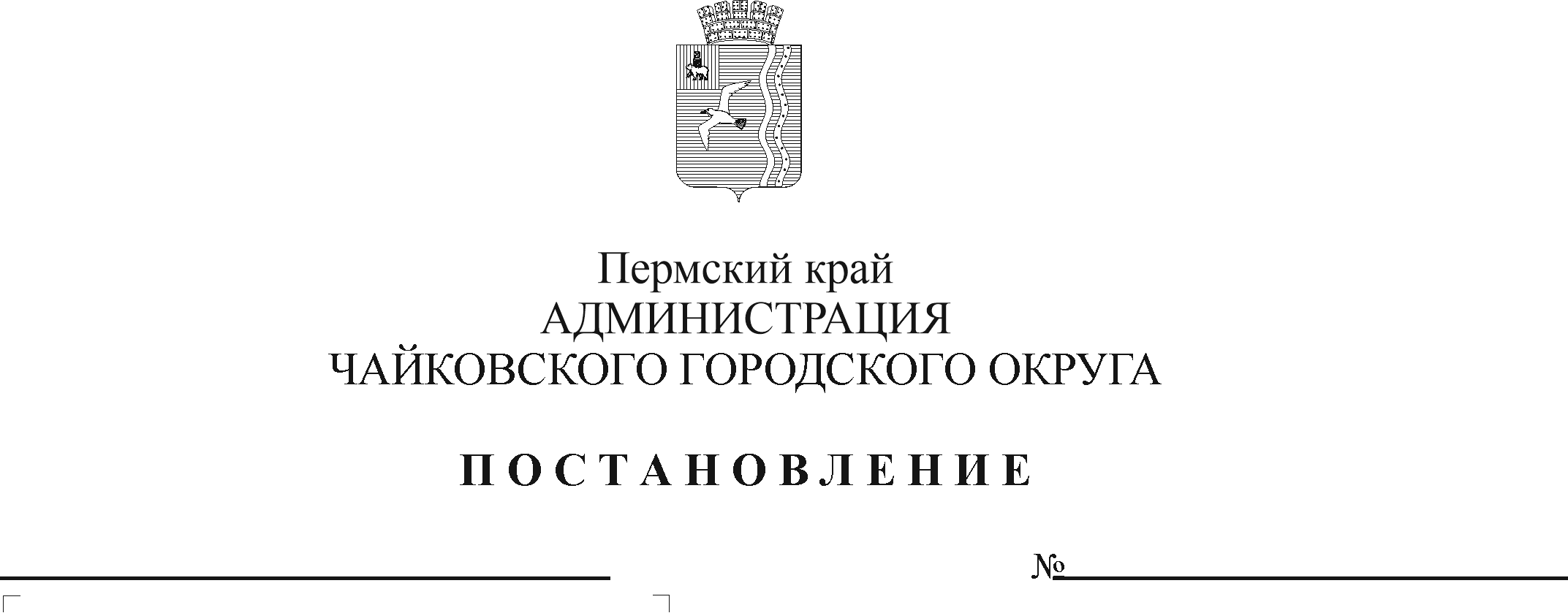 В соответствии с Федеральным законом от 27 июля 2010 г. № 210-ФЗ «Об организации предоставления государственных и муниципальных услуг», Федеральным законом от 6 октября 2003 г. № 131-ФЗ «Об общих принципах организации местного самоуправления в Российской Федерации», на основании Устава Чайковского городского округаПОСТАНОВЛЯЮ:Внести в административный регламент предоставления муниципальной услуги «Присвоение адреса объекту адресации, изменение и аннулирование такого адреса», утвержденный постановлением администрации Чайковского городского округа от 21 июня 2019 г. № 1149 (в редакции постановлений администрации Чайковского городского округа от 20.04.2020 № 429, от 12.03.2021 № 212, от 06.12.2021 № 1269), следующие изменения:1.1. в пункте 2.6 цифру «8» заменить цифрой «6»;1.2. в разделе 3 «Состав, последовательность и сроки выполнения административных процедур (действий), требования к порядку их выполнения, в том числе особенности выполнения административных процедур (действий) в электронной форме, а также особенности выполнения административных процедур в многофункциональных центрах»:1.2.1. в пункте 3.4.3.2 слова «два рабочих дня» заменить словами «один рабочий день»;1.2.2. в пункте 3.4.3.3 слова «два рабочих дня» заменить словами «один рабочий день»;1.2.3. в пункте 3.4.3.7 цифру «3» заменить цифрой «2»;1.2.4. в пункте 3.4.4 слова «6 рабочих дней» заменить словами «4 рабочих дня»;1.2.5. в пункте 3.5.3.2 слова «10-м» заменить словами «6-м».2. Опубликовать постановление в газете «Огни Камы» и разместить на официальном сайте администрации Чайковского городского округа в сети «Интернет».3. Постановление вступает в силу после его официального опубликования.Глава городского округа-глава администрацииЧайковского городского округа					        Ю.Г. Востриков